Supporting data for use with Navigation Training video clipsVector W/V:Hdg(T) = 120;  TAS = 100;  Tk(T) = 105;  GS = 80;  Find the W/VVector Tk(T) and GS:W/V = 030/20;  Hdg(T) = 080;  TAS = 110;  Find the Tk(T) and GSVector Hdg(T) and GS:W/V = 290/20;  Tk(T) = 240;  TAS = 105;  Find Hdg(T) and GSCRP-1 Distance and Time:GS = 91;  Distances (nm): 6, 11,  19,  5,  12,  7,  13,  20,  10;  Total distance 103 nmCRP-1 Hdg(T) and GS:W/V = 290/20;  Tk(T) = 240;  TAS = 105;  Find Hdg(T) and GSCRP-1 Wind Velocity:Hdg(T) = 140;  TAS = 100;  Tk(T) = 125;  GS = 80;  Find W/VCRP-1 Altitude:CRP-1 Fuel calculations: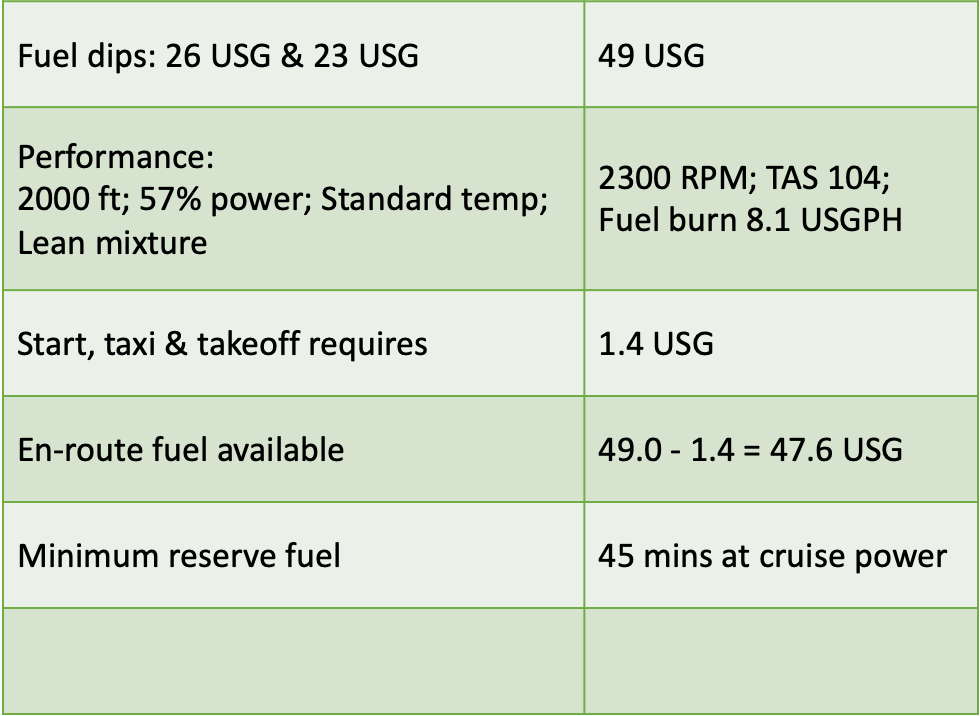 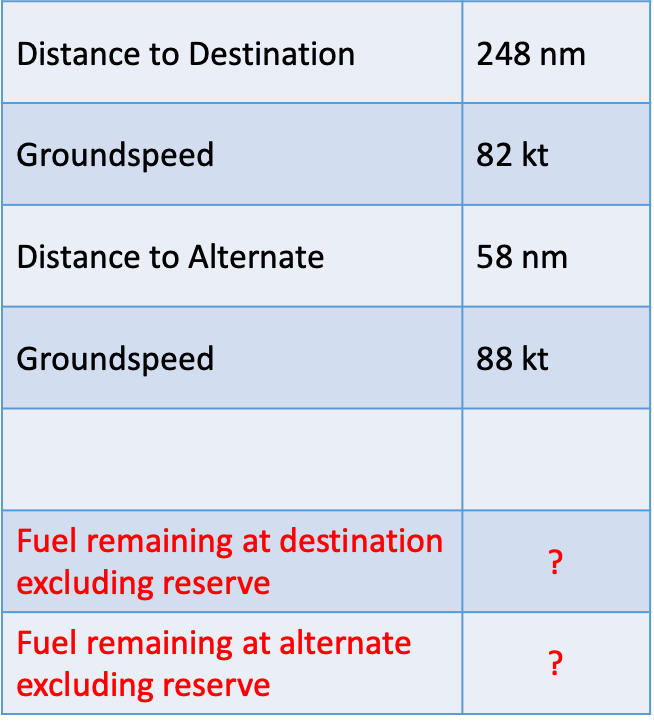 Indicated Altitude (ft)Outside Air Temperature (oC)True Altitude (ft)5,000+5 (ISA)+15 – 10 = +55,000 (Accurate)5,000+30 (ISA + 25)+15 – 10 + 25 = +305,434 (Safe)5,000-20 (ISA – 25)+15 – 10 – 25 =  –204,566 (Caution)Cruise fuel in the tanks47.6 USGReduce by 45 mins reserve @ 8.1 USGPH6.1 USGDestination & Alternate fuel available47.6 – 6.1 = 41.5 USG41.5 USG @ 8.1 USGPH305 mins  (307.4)Time to destination: 248 nm @ 82 kt180 mins (181.5)Fuel remaining at destination, excluding reserve305 – 180 = 125 mins125 mins at 8.1 USGPH17 USG  (16.87)Time to alternate: 58 nm @ 88 kt40 mins (39.5)Fuel remaining at alternate, excluding reserve125 – 40 = 85 mins85 mins at 8.1 USGPH11.5 USG  (11.47)TOTAL fuel remaining on arriving at the Alternate11.5 USG + 6.1 USG reserve = 17.6 USG